3 ЧЕТВЕРТЬ -2021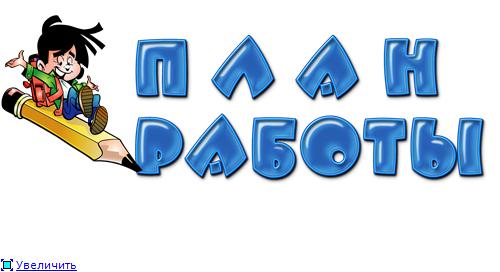 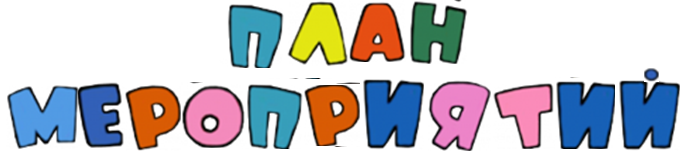    - выполнено,           - не выполнено,          - изменение. 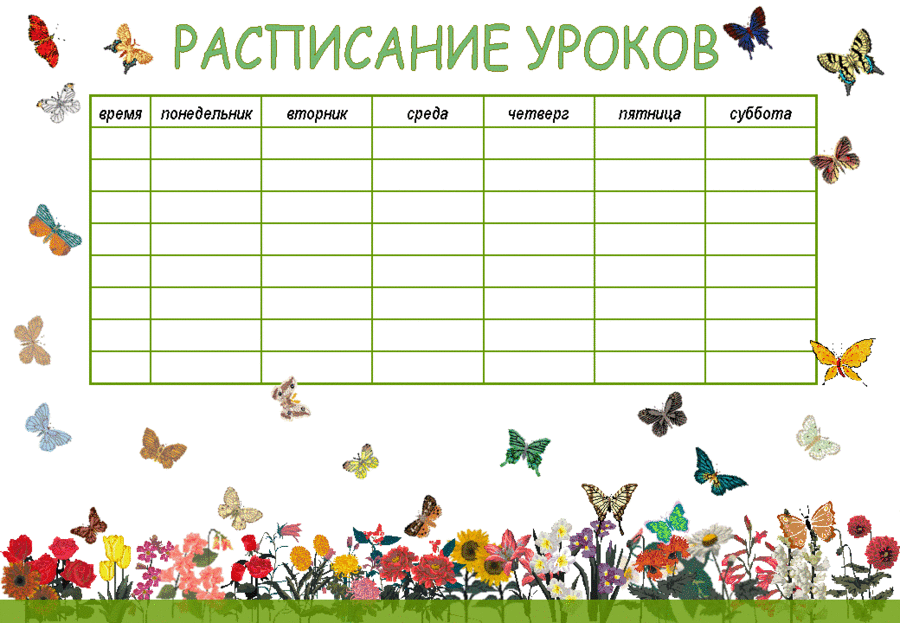 Спортивно-оздоровительное направлениеДуховно-нравственное направлениеСоциальное направлениеОбщеинтеллектуальное направлениеОбщекультурное направлениеЭстафеты«Один день в армии»для учащихся1-4 классов17.02-21.02Общешкольное дело«Рождественские колядки»для учащихся 3  классов15.01Акции памяти«Жертв Холокоста»,«Блокадный хлеб»27.01Общешкольное дело"День россиийской науки" «Школа финансовой грамотности»2.02-8.02(специальный план)Общешкольный классный час "Как будем жить дальше? (самоуправление)11.01-15.01       Веселые старты«Праздник снега»18.01-22.01Общешкольное дело «Масленица»(представление стола)12.03Общешкольное дело            "День молодого избирателя"                     15 февраля(на уроках обществознания)Научно-практическая конференция                            18.02.Общешкольное дело  «День защитника Отечества» 22.02.Соревнования по волейболу8-11 классов16.03-18.03Общешкольное дело  «Освобождение города Ржева»03.03Классные часыОбщешкольное делоВидеоролик социальной направленности"Мы за жизнь" до 26 февраля(положение)Всероссийская просветительская интернет - акция"Безопасность в сети Интернет» февраль, мартОбщешкольное дело «Женский праздник – значит весна»     05.03Акция «Открытка ветерану» к 23 февраля, 8 мартаМеждународный конкурс «Золотое руно»                                   19.02-22.02Общешкольный дело "Знакомьтесь, РДШ»для учащихся 5 классов29.01Международный конкурс «Кенгуру»                                    18.03Общешкольный классный час "Итоги 3 четверти"    